Queensland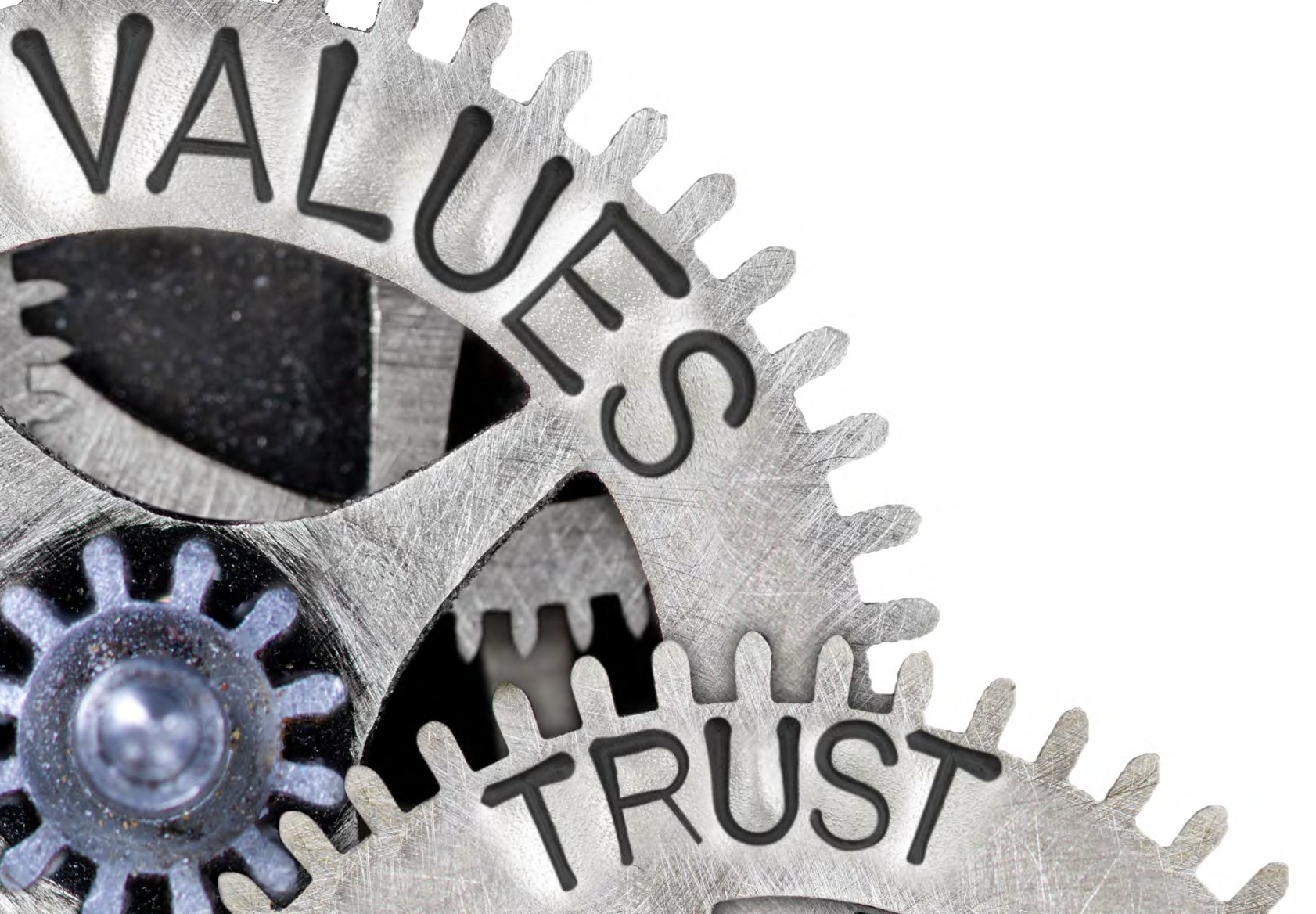 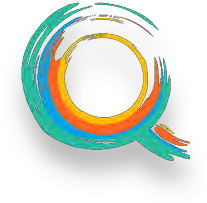 Integrity Commissioner ANNUAL REPORT 2018–2019Encouraging confidence in public office& public institutions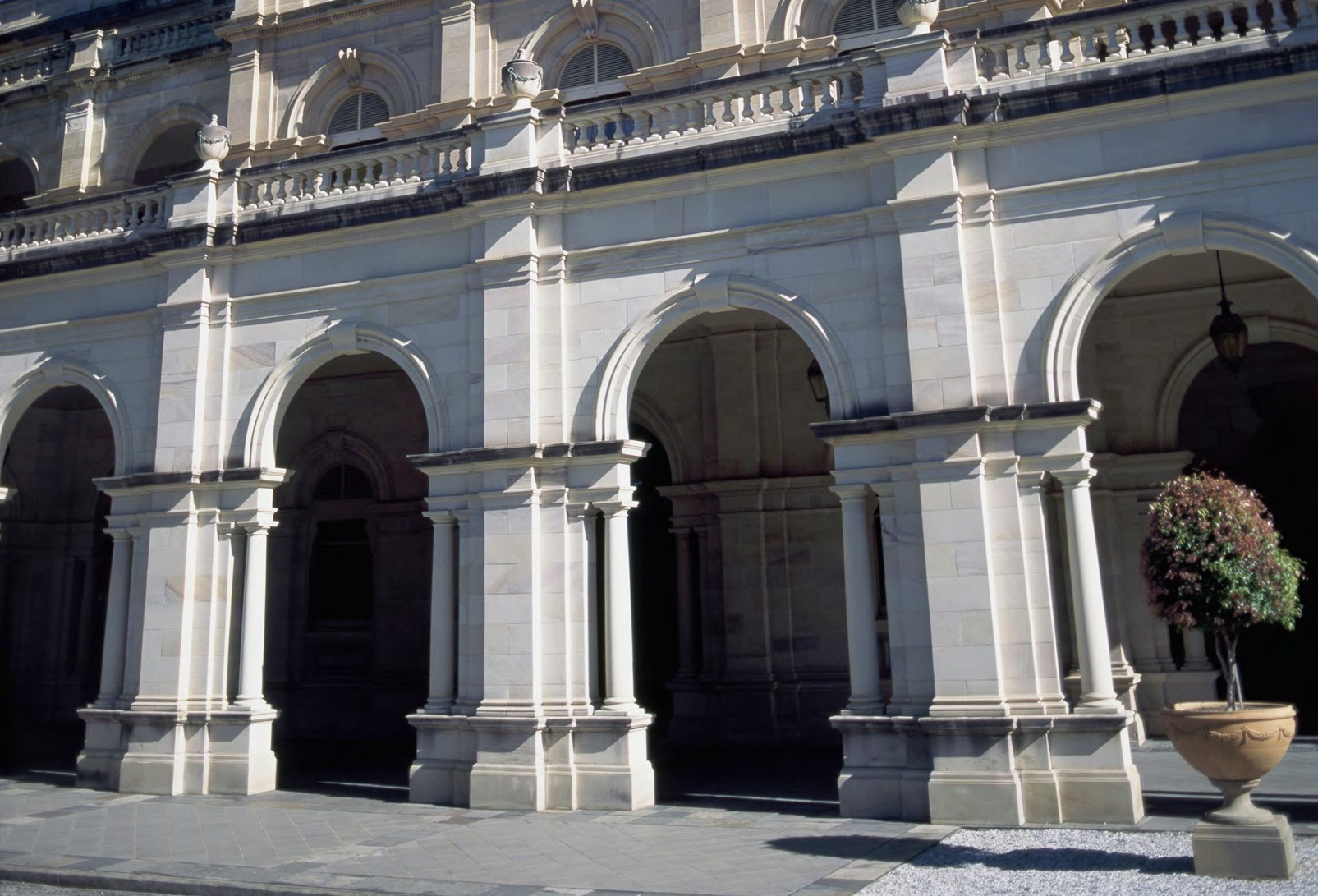 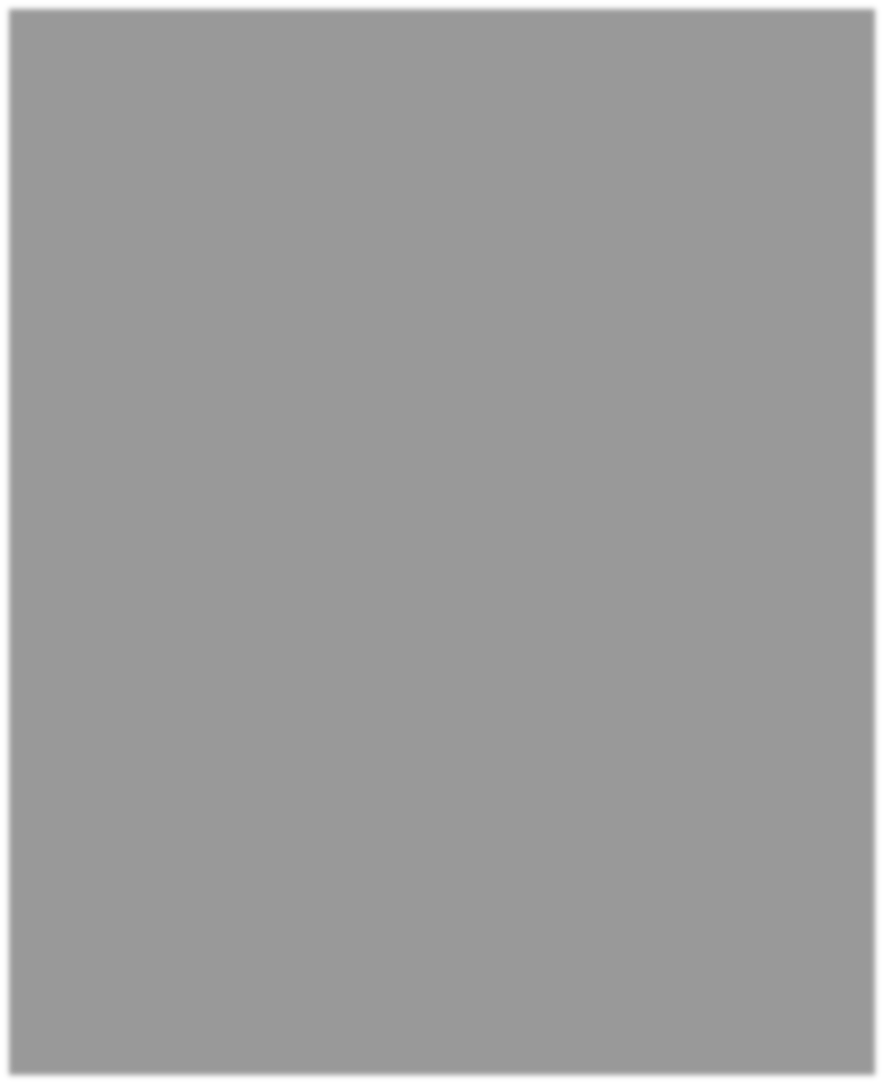 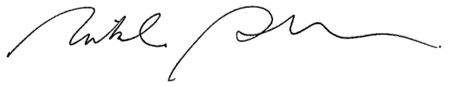 WELCOMEThis Annual Report covers the 2018–2019 financial year, and draws to a close my second year as the Queensland Integrity Commissioner.2018–2019 was another year of unprecedented demand for advice on ethics and integrity issues. We received 394 enquiriesand requests, of which 274 required a formal written advice.This built upon the demand in the 2017–2018 financial year, where I experienced a four-fold increase in the number ofrequests for advice. Requests for advice in 2017–2018 rose to 216 requests compared to an average of 40 requests per year since the inception of the Integrity Commissioner.The continued increase in demand for advice suggests that users value this unique advisory service I provide and it is indicative of an ongoing commitment to ethics and integrity by those with public responsibilities.I continue to be deeply committed to raising public awareness of ethics and integrity issues, including among public officeholders and public servants. However, I acknowledge that the heightened demand for advice, and the fact that I am unable to delegate the formal advice function, limits my ability to conduct as many workshops and training sessions as I would prefer.Certainly, I remain encouraged by the number of designated persons seeking advice on complex ethical and integrity issues. In my view it indicates a commitment to maintaining public confidence in government decision-making, and I am excited about ongoing work and engagements with our collaborative partners.– Dr Nikola StepanovCONTENTS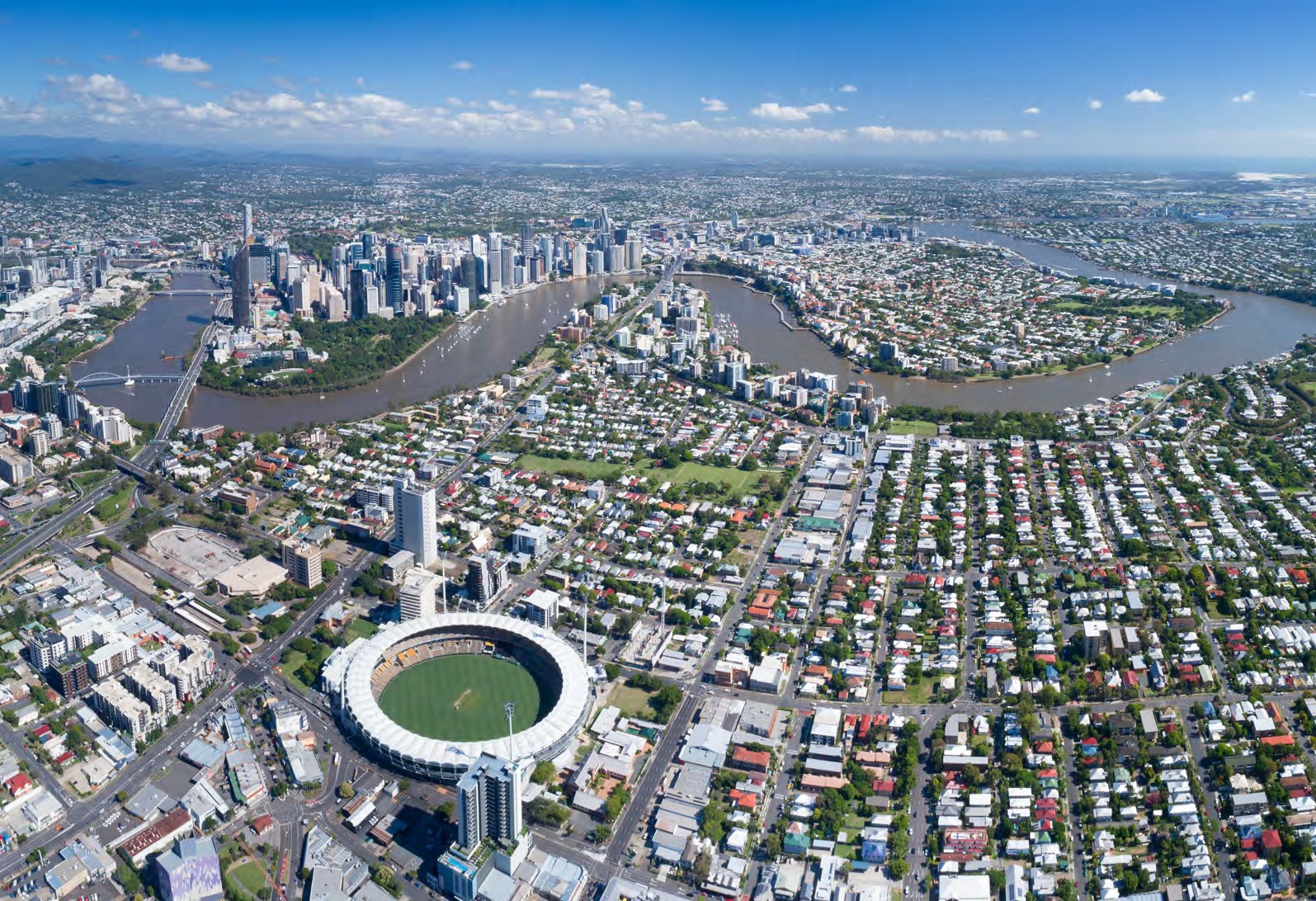 4	About Us5	2018–2019 DashboardStrategic Plan 2019–2022Integrity FunctionLobbyists FunctionPublic Awareness FunctionCompliance DisclosuresAbout this ReportABOUT US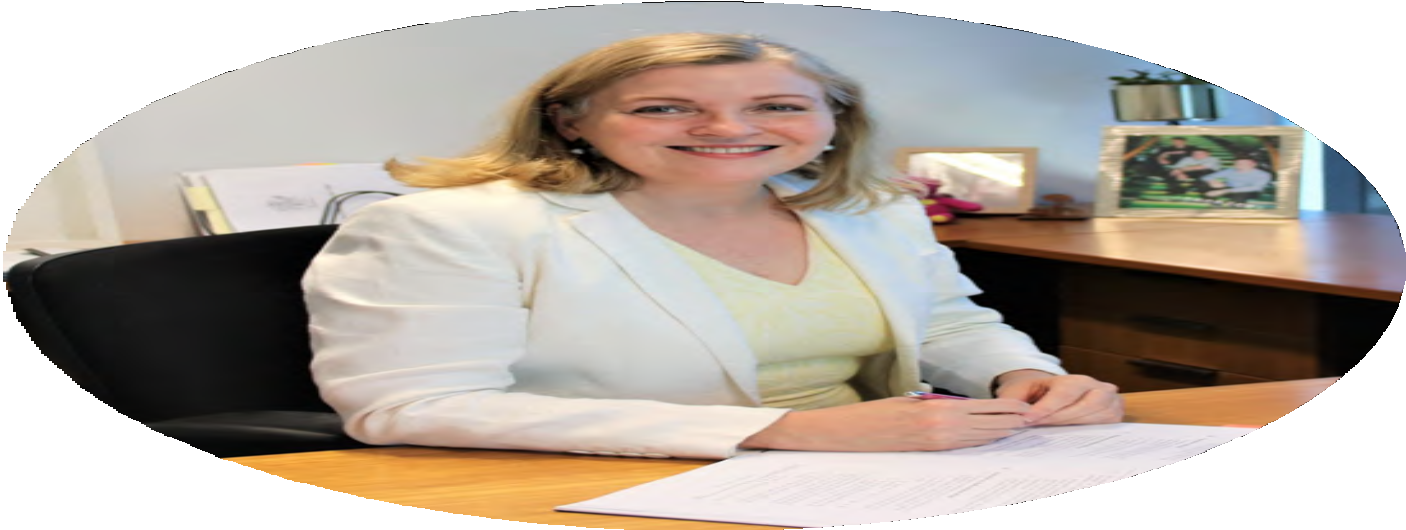 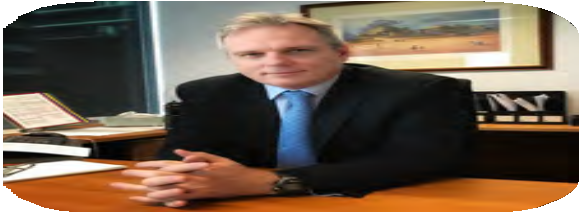 THE QUEENSLAND INTEGRITY COMMISSIONERThe role of Queensland Integrity Commissioner was initiallyestablished in 1999 under thePublic Sector Ethics Act 1994.The Integrity Act 2009transferred and updated the provisions of the PublicSector Ethics Act 1994concerning the Integrity Commissioner, and expanded the responsibilities.Dr Nikola Stepanov was appointed bythe Governor in Council on 1 July 2017 asQueensland’s fifth Integrity Commissioner.Her appointment is for a three year term, which expires on 30 June 2020.Dr Stepanov has spent much of her career in service to the public sector and community. Her background includes:professional ethics and governanceresearch and research regulationmediation and dispute resolution, andboard governance.She has particular expertise in resolving complex and contentious conflicts where there are grave personal or governance risks.She holds five degrees, including a Juris Doctor (JD) and a Doctor of Philosophy (PhD). She completed her PhD at the University of Melbourne with the School of Global and Population Health and the Melbourne Medical School.Dr Stepanov’s professional accreditation and memberships include:Fellow of the Governance Institute of AustraliaMediator under the NationalMediator Accreditation System,Family Dispute ResolutionPractitioner accredited by the Federal Attorney General’s Department, andProfessional member with the Resolution Institute.In the mediation space, she has a strong interest in children’s rights, elderadvocacy, cross-jurisdictional propertymatters, and cross-border treaty matters involving children with complex health needs.Her community service roles include:President and Board Chair of the Brisbane Youth Service.Co-patron of the Corruption Prevention Network of Queensland (together with Mr Alan MacSporran QC, Chairperson, Crime and Corruption Commission).Committee member of the Australian Institute of Administrative Law.Steering committee member on the Health Ethics and Law Network.Member of the Queensland Children’s Hospital Ethics Committee.Dr Stepanov is also an Adjunct Professor with the Division ofTropical Health and Medicine at James Cook University, andcontinues to supervise PhD students and to publish in various fields.2018–2019 DASHBOARD5000+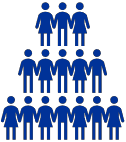 INTEGRITY FUNCTION (REFER PAGE 8)335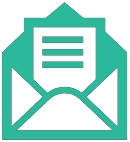 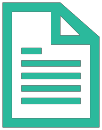 27438%	61designated persons entitled to seek advice from the Integrity Commissioner:	Members of the Legislative Assembly, including:	The Premierformal requests for ethics and integrity advice from designated personsformal written advices issuedof formal written advices issued within 1 business day of requestformal requests notwithin the scope of the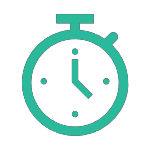 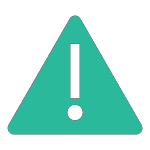 Integrity Act 2009	The Deputy Premier	Ministers	Assistant MinistersLOBBYING FUNCTION (REFER PAGE 9)PUBLIC AWARENESS FUNCTION (REFER PAGE 10)	The Leader of the Opposition	Members of the Opposition, and	Other MPs	Statutory office holders	A chief executive of a department of government or public service office	A senior executive or senior officer (public service)	A chief executive of, or senior officer equivalent employed in, a government entity nominated bythe Minister responsible for administering the16enquiries about lobbying matters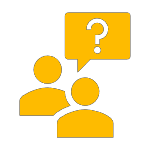 GENERAL INFORMATION100%of entities audited and up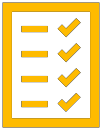 -to-date with compliance and contact details60education workshops and information sessions run state-wide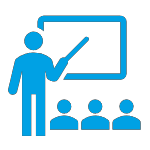 125committees, meetings and events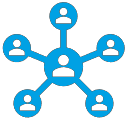 entity	A ministerial staff member who gives, or a person engaged to give, advice to a Minister	An assistant minister staff member who gives, or a person engaged to give, advice to an AssistantMinister	A person, or class of persons, nominated by aMinister or Assistant Minister, including, but not limited to, Mayors and Councillors   33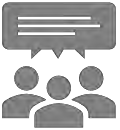 enquiries from non- designated persons (members of the public)    10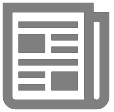 media and right-to-information enquiriesAmendments to the Integrity Act	Former designated persons may now seek advice with respect to post separation obligations for periods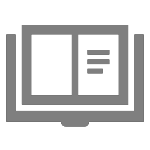 ranging from two years to 18 months.	Senior executive and senior officers may now seek advice without first obtaining approval from their chief executive.STRATEGIC PLAN 2019–2022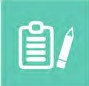 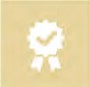 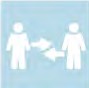 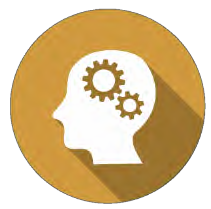 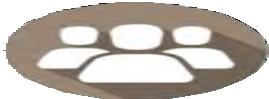 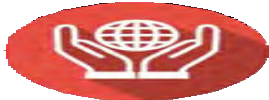 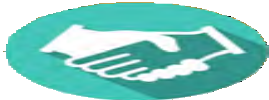 INTEGRITY FUNCTIONSections 7(1)(a) and 7(1)(b) of the Integrity Act 2009 set out two important functions of the Integrity Commissioner. The Integrity Commissioner gives formal advice to current or former designated persons on ethics or integrity issues.Generally requests for formal advice must be received and responded to in writing, however, Members of the Legislative Assembly may also seek and receive advice orally. Members of the Legislative Assembly, including Ministers, may alsodiscuss their personal interests with the Integrity Commissioner without requiring formal advice. 22 such meetings occurred in 2018–2019. All discussions, whether formal advice is requested or not, remain relevant for satisfying obligations under the Ministerial Code of Conduct.SOURCE OF REQUESTSHEIGHTENED DEMANDThe Integrity Commissioner views the heightened demand for advice as being a very positive reflection of the current201 Mayors/Councillors1 OtherRESPONSE TIMES (BUSINESS DAYS)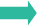 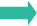 ethical climate and expects that the number of advice requests per annum will grow again in the next financial year. The significant increase in 2018–2019 is primarily attributable to the recent ministerial nomination of Mayors and Councillors as designated persons. In 2019–2020, a further increase is expected as the Integrity Act 2009 now classifies formerdesignated persons as able to seek advice and senior executives or officers no longer require chief executive approval to seek advice. This brings the total number of designated persons to over 5000 people.< 1 day6–9 days2–3 days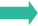 10+ days4–5 daysTOPICS OF REQUESTSThis financial year, most requests for advice concerned potential conflict of interest issues in regard to:NUMBER OF ADVICE REQUESTSshareholdings, property ownership and developmentsmanaging the consequences of accepting donationsconflicts arising due to employment/business interestsacceptance of hospitality, gifts, and other benefitscompeting statutory obligations, and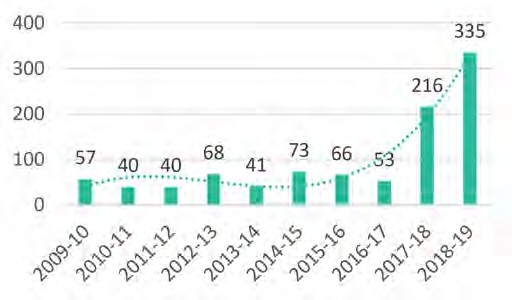 Post separation issues from new/future employment.LOBBYISTS FUNCTIONSection 7(1)(c) of the Integrity Act 2009 states that it is a function of the Integrity Commissioner to keep the lobbyists register and have responsibility for the registration of lobbyists.REQUESTS FOR ADVICE ABOUT LOBBYINGThis financial year, the Integrity Commissioner received 16 requests for advice about lobbying, 14 were responded to with formal written advice and 2 were referred to the Queensland Police Service and the Crime and Corruption Commission.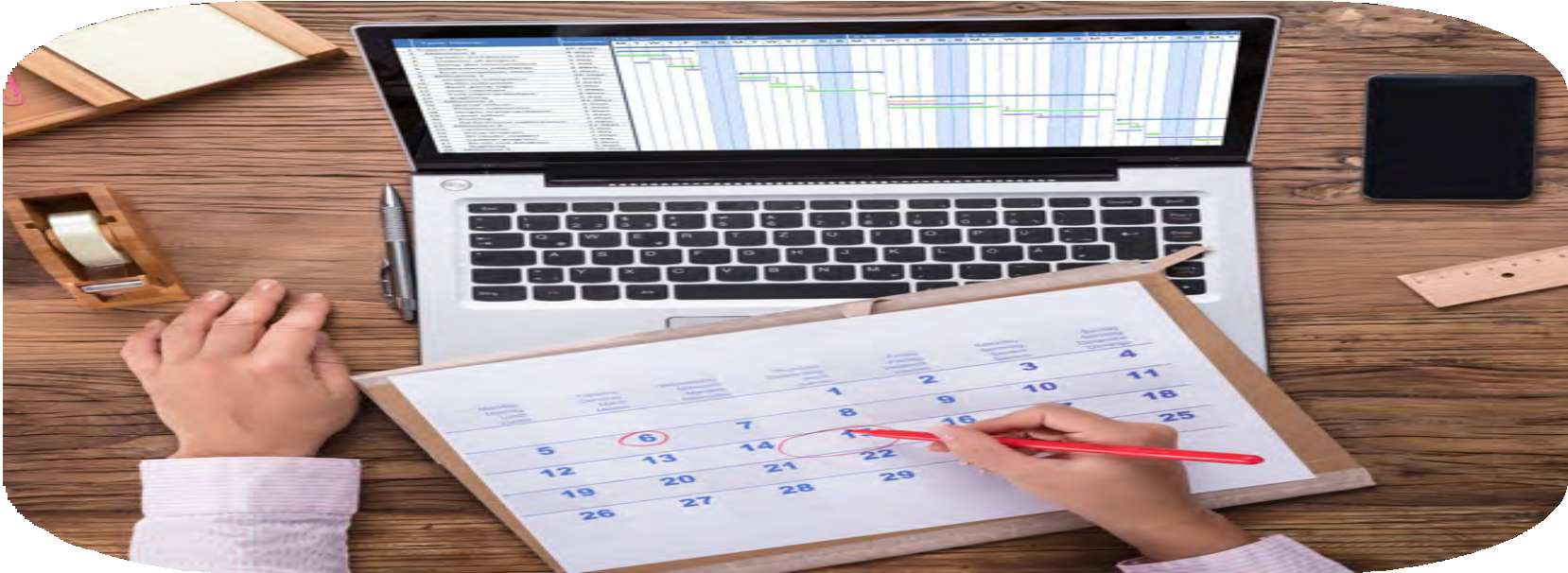 QUEENSLAND REGISTER OF LOBBYISTSRegistered	De-registeredLobbyistsPersonsPUBLIC AWARENESS FUNCTIONSection 7(1)(d) of the Integrity Act 2009 states that it is a function of the Integrity Commissioner to raise public awareness of ethics and integrity issues by contributing to public discussion of these issues.INFORMATION SESSIONSDELIVERING THE MESSAGE ACROSS QUEENSLANDThroughout the year, the Integrity Commissioner had 185 public awareness interactions, delivering 60 information sessions to bodies such as statutory boards and local councils and participating in 125committees, meetings and events. Also, the Integrity Commissioner website was enhanced with added case studies, fact sheets and guidelines. These documents are available online at: www.integrity.qld.gov.au/publications/resources.aspx.STATEWIDE TOUR OF COUNCILS 2017–2019RESEARCH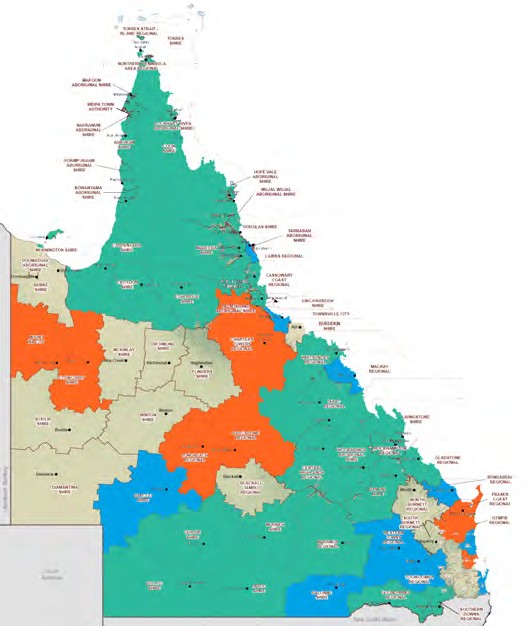 During 2018–2019, the Integrity Commissioner has been undertaking research into the obligations of persons on multi-member decision-making bodies (such as boards of Government-owned corporations) to identify, disclose, and manage their personal interests. From this, the Integrity Commissioner is finalising a comprehensive research paper, a step-by-step guide for multi-member decision-makingbodies and a series of meeting aids for members, including an easy-to-use flowchart. The purpose of the guidance framework is to provide assistance to these bodies and their members with their obligations. The Integrity Commissioner intends to publish these materials in 2019–2020.COMPLIANCE DISCLOSURES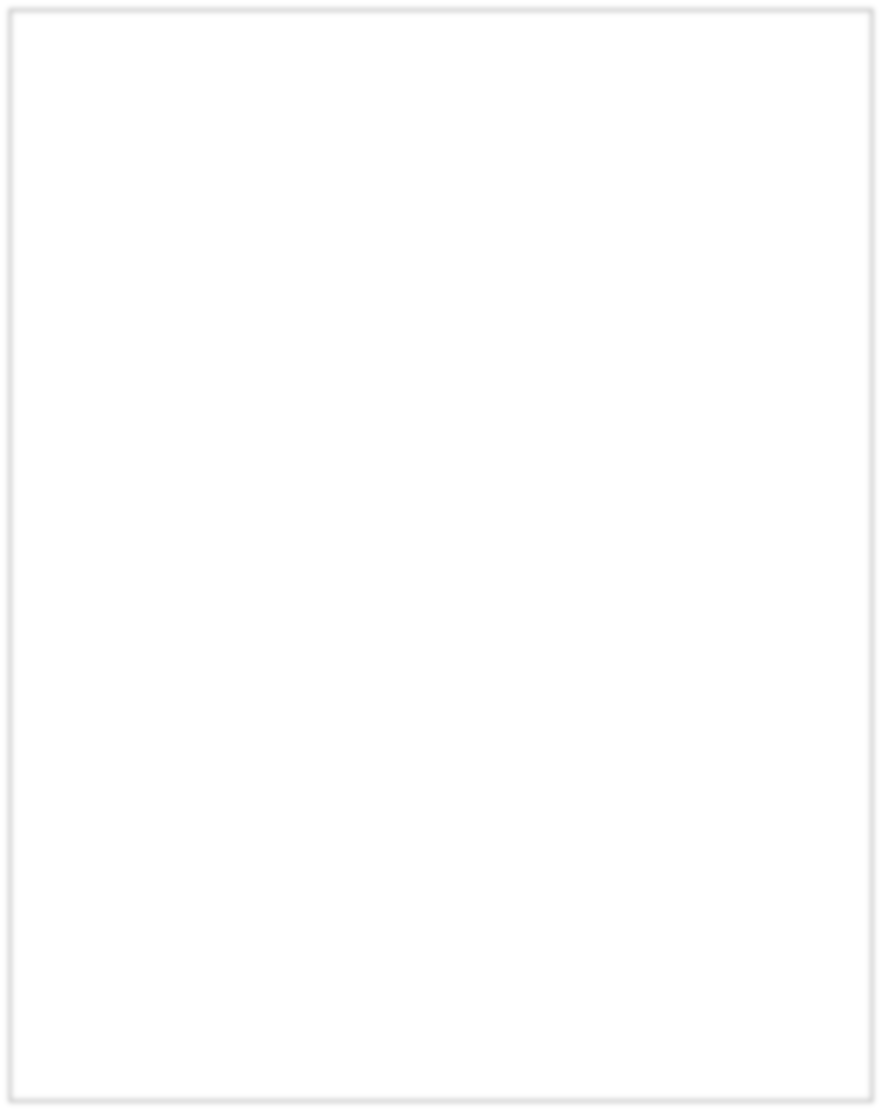 OTHER COMPLIANCE MATTERSA copy of the Records Retention and Disposal Schedule (QDAN 629 v.3) developed for the Queensland Integrity Commissioner, and approved by the Queensland State Archivist on 22 November 2013, is available on theQueensland State Archives website, www.archives.qld.gov.au. No public interest disclosures under the Public Interest Disclosure Act 2010 were received by theIntegrity Commissioner. One application was received under the Right toInformation Act 2009 in relation to lobbying. However, no applications werereceived in relation to the advice functions of the Integrity Act 2009 and noinformation can be provided about the Integrity Commissioner’s activities under Chapter 3 of the Integrity Act 2009. This Annual Report and previous reportsfrom the Integrity Commissioner are available online at: www.integrity.qld.gov.au/publications/annual-reports.aspx.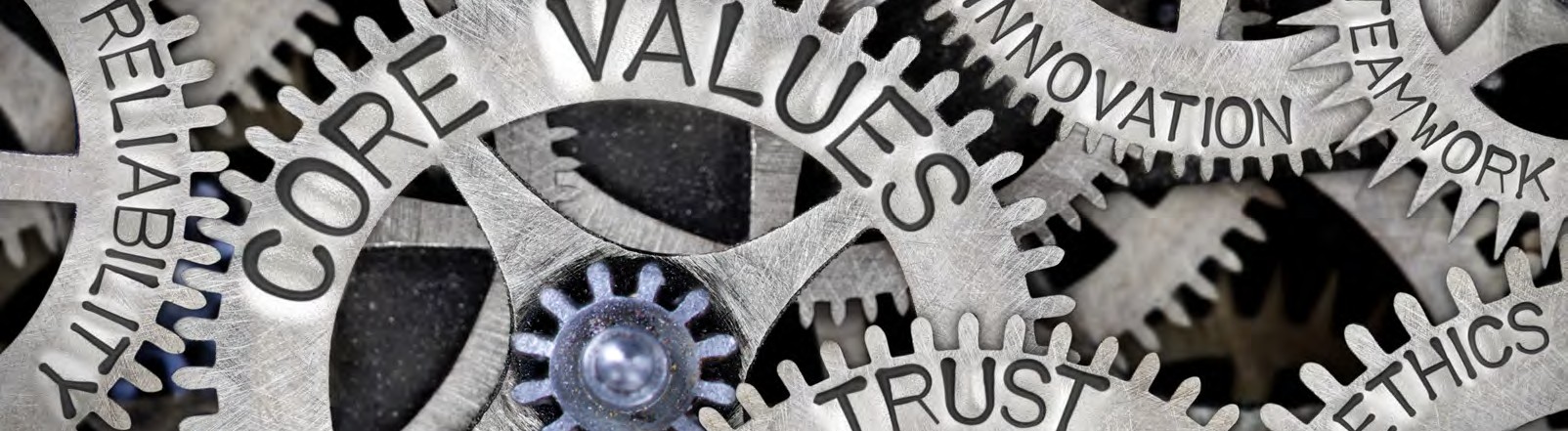 ABOUT THIS REPORTThe Annual Report provides information about the Integrity Commissioner’s financial and non-financialperformance for 2018–2019. It has been prepared in accordance with the Financial Accountability Act 2009 and the Financial and Performance Management Standard 2009.The Annual Report has been prepared for the Speaker andthe Economics and Governance Committee for tabling inthe Legislative Assembly.The Queensland Government is committed to providing accessible services to Queenslanders from all cultural and linguistically diverse backgrounds. If you have difficulty understanding the Annual Report, you can contact us on 07 3003 2888 and we will arrange an interpreter toeffectively interpret it.Copies of this publication can be obtained from www.integrity.qld.gov.au or by contacting 07 3003 2888.Licence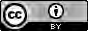 This Annual Report is licensed by the State of Queensland (Queensland Integrity Commissioner) under a Creative Commons Attribution 4.0 International License.To view a copy of this licence, visit: http://creativecommons.org/licenses/by/4.0/Attribution©The State of Queensland (Integrity Commissioner) 2019 The Queensland Government supports and encouragesthe dissemination and exchange of information. However, copyright protects this document.The State of Queensland has no objection to this material being reproduced, made available online or electronically but only if it is recognised as the owner of the copyright and this material remains unaltered.Copyright enquiries about this publication should be directed to the office of the Queensland Integrity Commissioner by email to: integrity.commissioner@integrity.qld.gov.au or in writing to Level 13, 53 Albert Street, Brisbane, Qld, 4000.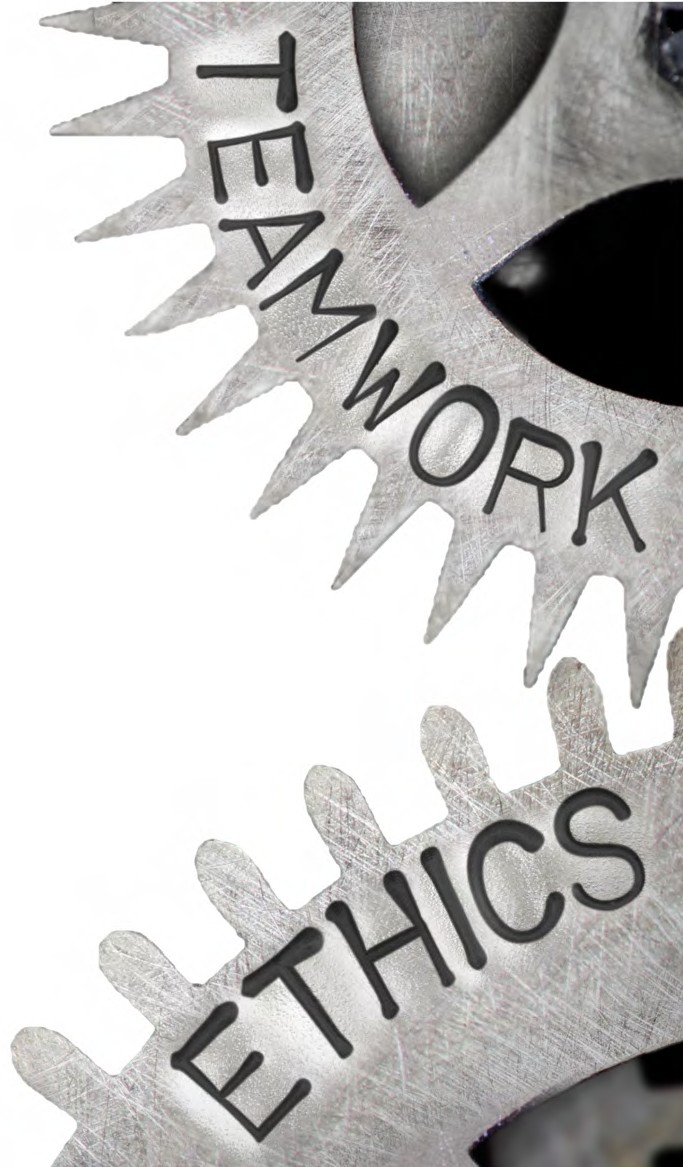 Queensland Integrity CommissionerEncouraging confidence in public office & public institutionsLevel 13, 53 Albert Street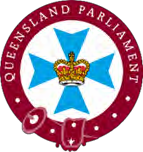 Brisbane QLD 4000T: 07 3003 2888E: integrity.commissioner@integrity.qld.gov.au W: www.integrity.qld.gov.au